Итоги государственной итоговой аттестации по образовательным программам среднего общего образования в 2022 годуВыступление главного специалиста отдела общего образования управления образования администрации Алексеевского городского округаБогославцевой Елены Бакиджановны	В 2022 году к государственной итоговой аттестации были допущены 217 выпускников (100%) общеобразовательных организаций округа.Доля высоко балльных работ (81-100 баллов) от общего числа сдававших ЕГЭ в этом году по предметам по выбору составила: - 15,4% - по литературе, что на 3,35% меньше, чем в 2021 году (18,75%); - 8,0% - по обществознанию, что на 4,2% больше, чем в 2021 году (3,8%); - 3,8% - по физике, что на 2,2% выше, чем в 2021 году (1,6 %); - 8,9% - по истории, что на 4,1% выше, чем в 2021 году (4,8%); - 0% - по биологии (2021 год - 2,5 %); - 34,3% - по химии, что на 17,2% выше, чем в 2021 году (17,1%);- 33,3% - по английскому языку, что на 5,2% ниже, чем в 2021 году (38,5 %);- 45,5% - по информатике и ИКТ, что на 38,8% выше, чем в 2021 году (6,7%). Самая высокая доля высоко балльников по информатике и ИКТ – 54,5%.Анализ освоения основной общеобразовательной программы на уровне СОО  по русскому языку показал, что в 9 школах идет отрицательная динамика высоких результатов, в 4 школах высоких результатов выпускники не показывают на протяжении двух лет и только в 6 школах есть положительная динамика.Результаты в разрезе школ представлены в таблице.Высокие результатыАнализ освоения основной общеобразовательной программы на уровне СОО  по математике профильного уровня показал, что только в 4 школах идет положительная динамика, в  14 школах выпускники вообще не имеют высоких результатов, а в 3 школах идет отрицательная динамика высоких результатов.Низкие результатыВ целом по округу по результатам ЕГЭ в 2022 году по русскому языку наблюдается отрицательная динамика высоких результатов. Также необходимо отметить, что на протяжении двух лет у нас отсутствуют 100 балльники. Доля выпускников, имеющих низкие результаты снизилась на 1,1%. Так в 2021 году низкие результаты имели 1,6% выпускников, а в 2022 году – 0,5%.По математике (профильного уровня) наблюдается положительная динамика высоких результатов (2021 год – 2,3%/; 2022 год – 3,4%), показатель низких результатов снизился на 5,3% (2021 год – 12,1%; 2022 год – 6,8%).Статистические результаты мониторинга, представленные выше, позволяют сделать вывод, что меры, принимаемые общеобразовательными организациями по достижению обучающимися планируемых предметных результатов освоения основной образовательной программы среднего общего образования по обязательным предметам, были недостаточно эффективны.Одной из важных проблем является недостаточный уровень знаний обучающихся по математике. Статистико-аналитический отчет о результатах ГИА в 2022 году по учебному предмету «Математика» показал, что одним из массовых дефицитов обучающихся является умение выполнять действия с геометрическими фигурами. Было установлено, что в школах округа изучение геометрии осуществляется в основном в рамках курсов внеурочной деятельности по подготовке обучающихся к ЕГЭ.Рекомендации:Руководителям общеобразовательных организаций, реализующих программы среднего общего образования:1.1.  с целью повышения уровня образовательных результатов обучающихся по учебному предмету «Математика» при прохождении ГИА:- принять непосредственное участие в контроле за состоянием преподавания модуля «Геометрия» в рамках учебного предмета «Математика»;- рассмотреть возможность введения курсов, связанных с изучением геометрии, со второго полугодия 2022-2023 учебного года и далее на постоянной основе;- обеспечить контроль за внесением информации о курсах внеурочной деятельности, связанных с изучением геометрии, в ИСОУ «Виртуальная школа»;- включить в планы ВШК вопрос осуществления контроля за состоянием преподавания модуля «Геометрия» в рамках учебного предмета «Математика» и осуществить его контроль.1.2. Провести диагностику затруднений обучающихся 7 – 11 классов в освоении учебных предметов «Математика» и «Русский язык» с целью определения контингента обучающихся и построения дальнейшей индивидуальной образовательной траектории, в том числе в рамках курсов внеурочной деятельности. Информировать управление образования в срок до 1 декабря 2022 года.	1.3. Представить в управление образования информацию о планах работы по повышению результатов ЕГЭ в 2022-2023 учебном году в срок до 30 ноября 2022 года.Информация об аттестатах о среднем общем образовании с отличием за 2022 год в разрезе общеобразовательных организаций Алексеевского городского округаВ 2022 году из общего количества выпускников 11 классов итоговые отметки «5» по всем учебным предметам имели 54 человека.Из указанного количества выпускников достаточные для аттестата с отличием и медали «За особые успехи в учении» баллы по результатам ЕГЭ получили 45 человек (83,3%). 9 выпускников (16,7%) из 5 общеобразовательных организаций Алексеевского городского округа не набрали соответствующего количества баллов на экзаменах, поэтому остались без аттестата с отличием и медали.Кроме того, большое количество вопросов со стороны родителей вызывают факты, когда ученики, не претендующие на аттестат с отличием и медаль, получают на экзаменах баллы существенно выше, чем отличники, рассчитывающие на награду.Ещё одной проблемой являются так называемые «неожиданные» медалисты, когда у ученика в 10 классе была преобладающей отметка «4», а в 11 классе буквально за один год обучения он выходит в медалисты, что также вызывает множество вопросов в родительском и педагогическом сообществах.Данная статистика свидетельствует о низкой эффективности деятельности педагогического совета, который несет ответственность за анализ успеваемости абсолютно каждого выпускника.Рекомендации:Организовать индивидуальное сопровождение учащихся 11 классов, показывающих высокие образовательные результаты и мотивированных на высокие результаты прохождения ГИА – 11;Обеспечить активное информирование участников ГИА – 11, их родителей (законных представителей) по вопросам организации и проведения ГИА в 2022 – 2023 учебном;Организовать психолого-педагогическое сопровождение обучающихся 11 классов, их родителей (законных представителей), педагогических работников в период подготовки и проведения ГИА.Итоговое сочинение в 2022-2023 учебном году	Итоговое сочинение (изложение) проводится 07 декабря 2022 года, 01 февраля и 03 мая 2023 года. Результатом итогового сочинения (изложения) является «зачет» или «незачет». Продолжительность выполнения итогового сочинения (изложения) составляет 3 часа 55 минут (235 минут).Для участников итогового сочинения (изложения) с ограниченными возможностями здоровья, детей-инвалидов и инвалидов, а также лиц, обучающихся по состоянию здоровья на дому, продолжительность итогового сочинения (изложения) увеличивается на 1,5 часа.Повторно допускаются к написанию итогового сочинения (изложения) в дополнительные сроки в текущем учебном году:- обучающиеся 11 класса, получившие по итоговому сочинению (изложению) неудовлетворительный результат («незачет»);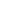 - обучающиеся 11 класса, удаленные с итогового сочинения(изложения) за нарушение Порядка проведения ГИА;-участники итогового сочинения(изложения), не явившиеся на итоговое сочинение(изложение) по уважительным причинам (болезнь или иные обстоятельства), подтвержденным документально;- участники итогового сочинения(изложения), не завершившие написание итогового сочинения(изложения) по уважительным причинам (болезнь или иные обстоятельства), подтвержденным документально.Что изменилосьС 2022/23 учебного года меняет подход к формированию комплектов тем итогового сочинения: они будут формироваться из закрытого банка тем итогового сочинения. Он включает более 1500 тем сочинений прошлых лет. Выделено три раздела:Духовно-нравственные ориентиры в жизни человека;Семья, общество. Отечество в жизни человека;Природа и культура в жизни человека.В каждый комплект тем итогового сочинения будут включены по две темы из каждого раздела. Они охватывают практически все основные области жизни человека: внутренний мир, общество (социальные связи разного уровня) и внешний мир (природа, культура, наука, Вселенная), то есть все то, о чем необходимо задумываться зрелой личности и иметь собственное суждение.В дальнейшем (с 2023 года) закрытый банк тем итогового сочинения будет ежегодно пополняться новыми темами.На сайте ФИПИ размещена структура закрытого банка, с которой учащимся непременно надо познакомиться. Порядок проведения остался без изменений.	Приходить в аудиторию нужно за 15 минут до начала экзамена. С собой можно взять только 2 гелевые ручки с черными чернилами.	Процедура оценивания осталась прежней. Сочинение должно соответствовать двум основным требованиям:- Объем сочинения - не менее 250 слов. Рекомендуемый 350 слов и больше. Если в сочинении менее 250 слов, то ставится «незачет» за невыполнение требования №1 и за работу в целом;- Самостоятельность   - сочинение должно быть написано самостоятельно, без подсказок, списывания или использования заученных фрагментов чужого текста. Важна уникальность текста. Если сочинение признано несамостоятельным, то выставляется «незачет» за невыполнение требования № 2 и «незачет» за работу в целом.Критерии оценивания остались те же. Сочинение оценивается по пяти критериям:- соответствие теме;- аргументация. Привлечение литературного материала;- композиция и логика рассуждения;- качество письменной речи;- грамотность.Первые два критерия самые важные: если не получить по ним «зачет», экзамен провален. 	Желаю Вам и Вашим ученикам удачи при подготовке к итоговому сочинению, а также на самом экзамене!ПоказательНаименование ООЗначение 2021 года Значение 2022 годаДинамикаУдельный вес обучающихся которые получили от 81 до 100 тестовых баллов по результатам ЕГЭ по русскому языкуМБОУ «СОШ №1»37,536%отрицательнаяУдельный вес обучающихся которые получили от 81 до 100 тестовых баллов по результатам ЕГЭ по русскому языкуОГБОУ «Алексеевская СОШ»31,525,9отрицательнаяУдельный вес обучающихся которые получили от 81 до 100 тестовых баллов по результатам ЕГЭ по русскому языкуМБОУ «СОШ №3»8,712,8положительнаяУдельный вес обучающихся которые получили от 81 до 100 тестовых баллов по результатам ЕГЭ по русскому языкуМБОУ «СОШ №4»21,420,6отрицательнаяУдельный вес обучающихся которые получили от 81 до 100 тестовых баллов по результатам ЕГЭ по русскому языкуМБОУ «СОШ №7»11,518,5положительнаяУдельный вес обучающихся которые получили от 81 до 100 тестовых баллов по результатам ЕГЭ по русскому языкуМБОУ «Афанасьевская СОШ»00стабильно плохоУдельный вес обучающихся которые получили от 81 до 100 тестовых баллов по результатам ЕГЭ по русскому языкуМБОУ «Варваровская СОШ»200отрицательнаяУдельный вес обучающихся которые получили от 81 до 100 тестовых баллов по результатам ЕГЭ по русскому языкуМБОУ «Гарбузовская СОШ»33,30отрицательнаяУдельный вес обучающихся которые получили от 81 до 100 тестовых баллов по результатам ЕГЭ по русскому языкуМБОУ «Глуховская СОШ»025положительнаяУдельный вес обучающихся которые получили от 81 до 100 тестовых баллов по результатам ЕГЭ по русскому языкуМБОУ «Жуковская СОШ»16,60отрицательнаяУдельный вес обучающихся которые получили от 81 до 100 тестовых баллов по результатам ЕГЭ по русскому языкуМБОУ «Иловская СОШ»5050стабильно плохоУдельный вес обучающихся которые получили от 81 до 100 тестовых баллов по результатам ЕГЭ по русскому языкуМБОУ «Ильинская СОШ»020положительнаяУдельный вес обучающихся которые получили от 81 до 100 тестовых баллов по результатам ЕГЭ по русскому языкуМБОУ «Красненская СОШ»5040отрицательнаяУдельный вес обучающихся которые получили от 81 до 100 тестовых баллов по результатам ЕГЭ по русскому языкуМБОУ «Луценковская СОШ»2550положительнаяУдельный вес обучающихся которые получили от 81 до 100 тестовых баллов по результатам ЕГЭ по русскому языкуМБОУ «Матреногезовская СОШ»12,50отрицательнаяУдельный вес обучающихся которые получили от 81 до 100 тестовых баллов по результатам ЕГЭ по русскому языкуМБОУ «Мухоудеровская СОШ»00стабильно плохоУдельный вес обучающихся которые получили от 81 до 100 тестовых баллов по результатам ЕГЭ по русскому языкуМБОУ «Подсередненская СОШ»28,533,3положительнаяУдельный вес обучающихся которые получили от 81 до 100 тестовых баллов по результатам ЕГЭ по русскому языкуМБОУ «Репенская СОШ»00стабильно плохоУдельный вес обучающихся которые получили от 81 до 100 тестовых баллов по результатам ЕГЭ по русскому языкуМБОУ «Советская СОШ»28,50отрицательнаяУдельный вес обучающихся которые получили от 81 до 100 тестовых баллов по результатам ЕГЭ по русскому языкуМБОУ «Хлевищенская СОШ»00стабильно плохоУдельный вес обучающихся которые получили от 81 до 100 тестовых баллов по результатам ЕГЭ по русскому языкуМБОУ «Щербаковская СОШ»16,616,6стабильно плохоПоказательНаименование ООЗначение 2021 года Значение 2022 годаДинамикаУдельный вес обучающихся которые получили от 81 до 100 тестовых баллов по результатам ЕГЭ по математикеМБОУ «СОШ №1»9,123положительнаяУдельный вес обучающихся которые получили от 81 до 100 тестовых баллов по результатам ЕГЭ по математикеОГБОУ «Алексеевская СОШ»4,10отрицательнаяУдельный вес обучающихся которые получили от 81 до 100 тестовых баллов по результатам ЕГЭ по математикеМБОУ «СОШ №3»00стабильно плохоУдельный вес обучающихся которые получили от 81 до 100 тестовых баллов по результатам ЕГЭ по математикеМБОУ «СОШ №4»07,1положительнаяУдельный вес обучающихся которые получили от 81 до 100 тестовых баллов по результатам ЕГЭ по математикеМБОУ «СОШ №7»00стабильно плохоУдельный вес обучающихся которые получили от 81 до 100 тестовых баллов по результатам ЕГЭ по математикеМБОУ «Афанасьевская СОШ»00стабильно плохоУдельный вес обучающихся которые получили от 81 до 100 тестовых баллов по результатам ЕГЭ по математикеМБОУ «Варваровская СОШ»500отрицательнаяУдельный вес обучающихся которые получили от 81 до 100 тестовых баллов по результатам ЕГЭ по математикеМБОУ «Гарбузовская СОШ»00стабильно плохоУдельный вес обучающихся которые получили от 81 до 100 тестовых баллов по результатам ЕГЭ по математикеМБОУ «Глуховская СОШ»00стабильно плохоУдельный вес обучающихся которые получили от 81 до 100 тестовых баллов по результатам ЕГЭ по математикеМБОУ «Жуковская СОШ»00стабильно плохоУдельный вес обучающихся которые получили от 81 до 100 тестовых баллов по результатам ЕГЭ по математикеМБОУ «Иловская СОШ»050положительнаяУдельный вес обучающихся которые получили от 81 до 100 тестовых баллов по результатам ЕГЭ по математикеМБОУ «Ильинская СОШ»00стабильно плохоУдельный вес обучающихся которые получили от 81 до 100 тестовых баллов по результатам ЕГЭ по математикеМБОУ «Красненская СОШ»00стабильно плохоУдельный вес обучающихся которые получили от 81 до 100 тестовых баллов по результатам ЕГЭ по математикеМБОУ «Луценковская СОШ»050положительнаяУдельный вес обучающихся которые получили от 81 до 100 тестовых баллов по результатам ЕГЭ по математикеМБОУ «Матреногезовская СОШ»00стабильно плохоУдельный вес обучающихся которые получили от 81 до 100 тестовых баллов по результатам ЕГЭ по математикеМБОУ «Мухоудеровская СОШ»00стабильно плохоУдельный вес обучающихся которые получили от 81 до 100 тестовых баллов по результатам ЕГЭ по математикеМБОУ «Подсередненская СОШ»00стабильно плохоУдельный вес обучающихся которые получили от 81 до 100 тестовых баллов по результатам ЕГЭ по математикеМБОУ «Репенская СОШ»00стабильно плохоУдельный вес обучающихся которые получили от 81 до 100 тестовых баллов по результатам ЕГЭ по математикеМБОУ «Советская СОШ»00стабильно плохоУдельный вес обучающихся которые получили от 81 до 100 тестовых баллов по результатам ЕГЭ по математикеМБОУ «Хлевищенская СОШ»00стабильно плохоУдельный вес обучающихся которые получили от 81 до 100 тестовых баллов по результатам ЕГЭ по математикеМБОУ «Щербаковская СОШ»250отрицательноПоказательНаименование ООЗначение 2021 года Значение 2022 годаДинамикаУдельный вес обучающихся которые получили от 0 до 35 тестовых баллов по результатам ЕГЭ по русскому языкуМБОУ «СОШ №1»04отрицательнаяУдельный вес обучающихся которые получили от 0 до 35 тестовых баллов по результатам ЕГЭ по русскому языкуОГБОУ «Алексеевская СОШ»00стабильно плохоУдельный вес обучающихся которые получили от 0 до 35 тестовых баллов по результатам ЕГЭ по русскому языкуМБОУ «СОШ №3»6,50положительнаяУдельный вес обучающихся которые получили от 0 до 35 тестовых баллов по результатам ЕГЭ по русскому языкуМБОУ «СОШ №4»14,20положительнаяУдельный вес обучающихся которые получили от 0 до 35 тестовых баллов по результатам ЕГЭ по русскому языкуМБОУ «СОШ №7»00стабильно плохоУдельный вес обучающихся которые получили от 0 до 35 тестовых баллов по результатам ЕГЭ по русскому языкуМБОУ «Афанасьевская СОШ»00стабильно плохоУдельный вес обучающихся которые получили от 0 до 35 тестовых баллов по результатам ЕГЭ по русскому языкуМБОУ «Варваровская СОШ»00стабильно плохоУдельный вес обучающихся которые получили от 0 до 35 тестовых баллов по результатам ЕГЭ по русскому языкуМБОУ «Гарбузовская СОШ»00стабильно плохоУдельный вес обучающихся которые получили от 0 до 35 тестовых баллов по результатам ЕГЭ по русскому языкуМБОУ «Глуховская СОШ»00стабильно плохоУдельный вес обучающихся которые получили от 0 до 35 тестовых баллов по результатам ЕГЭ по русскому языкуМБОУ «Жуковская СОШ»00стабильно плохоУдельный вес обучающихся которые получили от 0 до 35 тестовых баллов по результатам ЕГЭ по русскому языкуМБОУ «Иловская СОШ»00стабильноУдельный вес обучающихся которые получили от 0 до 35 тестовых баллов по результатам ЕГЭ по русскому языкуМБОУ «Ильинская СОШ»250положительнаяУдельный вес обучающихся которые получили от 0 до 35 тестовых баллов по результатам ЕГЭ по русскому языкуМБОУ «Красненская СОШ»00стабильно плохоУдельный вес обучающихся которые получили от 0 до 35 тестовых баллов по результатам ЕГЭ по русскому языкуМБОУ «Луценковская СОШ»00стабильно плохоУдельный вес обучающихся которые получили от 0 до 35 тестовых баллов по результатам ЕГЭ по русскому языкуМБОУ «Матреногезовская СОШ»00стабильно плохоУдельный вес обучающихся которые получили от 0 до 35 тестовых баллов по результатам ЕГЭ по русскому языкуМБОУ «Мухоудеровская СОШ»00стабильно плохоУдельный вес обучающихся которые получили от 0 до 35 тестовых баллов по результатам ЕГЭ по русскому языкуМБОУ «Подсередненская СОШ»00стабильно плохоУдельный вес обучающихся которые получили от 0 до 35 тестовых баллов по результатам ЕГЭ по русскому языкуМБОУ «Репенская СОШ»00стабильно плохоУдельный вес обучающихся которые получили от 0 до 35 тестовых баллов по результатам ЕГЭ по русскому языкуМБОУ «Советская СОШ»00стабильно плохоУдельный вес обучающихся которые получили от 0 до 35 тестовых баллов по результатам ЕГЭ по русскому языкуМБОУ «Хлевищенская СОШ»00стабильно плохоУдельный вес обучающихся которые получили от 0 до 35 тестовых баллов по результатам ЕГЭ по русскому языкуМБОУ «Щербаковская СОШ»00стабильно плохоПоказательНаименование ООЗначение 2021 года Значение 2022 годаДинамикаУдельный вес обучающихся которые получили от 0 до 35 тестовых баллов по результатам ЕГЭ по математикеМБОУ «СОШ №1»9,10положительнаяУдельный вес обучающихся которые получили от 0 до 35 тестовых баллов по результатам ЕГЭ по математикеОГБОУ «Алексеевская СОШ»8,30положительнаяУдельный вес обучающихся которые получили от 0 до 35 тестовых баллов по результатам ЕГЭ по математикеМБОУ «СОШ №3»8,50положительнаяУдельный вес обучающихся которые получили от 0 до 35 тестовых баллов по результатам ЕГЭ по математикеМБОУ «СОШ №4»207,1положительнаяУдельный вес обучающихся которые получили от 0 до 35 тестовых баллов по результатам ЕГЭ по математикеМБОУ «СОШ №7»15,820отрицательнаяУдельный вес обучающихся которые получили от 0 до 35 тестовых баллов по результатам ЕГЭ по математикеМБОУ «Афанасьевская СОШ»020отрицательнаяУдельный вес обучающихся которые получили от 0 до 35 тестовых баллов по результатам ЕГЭ по математикеМБОУ «Варваровская СОШ»00стабильно плохоУдельный вес обучающихся которые получили от 0 до 35 тестовых баллов по результатам ЕГЭ по математикеМБОУ «Гарбузовская СОШ»33,30положительнаяУдельный вес обучающихся которые получили от 0 до 35 тестовых баллов по результатам ЕГЭ по математикеМБОУ «Глуховская СОШ»033,3отрицательнаяУдельный вес обучающихся которые получили от 0 до 35 тестовых баллов по результатам ЕГЭ по математикеМБОУ «Жуковская СОШ»16,60положительнаяУдельный вес обучающихся которые получили от 0 до 35 тестовых баллов по результатам ЕГЭ по математикеМБОУ «Иловская СОШ»00стабильно плохоУдельный вес обучающихся которые получили от 0 до 35 тестовых баллов по результатам ЕГЭ по математикеМБОУ «Ильинская СОШ»6033,3положительнаяУдельный вес обучающихся которые получили от 0 до 35 тестовых баллов по результатам ЕГЭ по математикеМБОУ «Красненская СОШ»00стабильно плохоУдельный вес обучающихся которые получили от 0 до 35 тестовых баллов по результатам ЕГЭ по математикеМБОУ «Луценковская СОШ»00стабильно плохоУдельный вес обучающихся которые получили от 0 до 35 тестовых баллов по результатам ЕГЭ по математикеМБОУ «Матреногезовская СОШ»00стабильно плохоУдельный вес обучающихся которые получили от 0 до 35 тестовых баллов по результатам ЕГЭ по математикеМБОУ «Мухоудеровская СОШ»00стабильно плохоУдельный вес обучающихся которые получили от 0 до 35 тестовых баллов по результатам ЕГЭ по математикеМБОУ «Подсередненская СОШ»00стабильно плохоУдельный вес обучающихся которые получили от 0 до 35 тестовых баллов по результатам ЕГЭ по математикеМБОУ «Репенская СОШ»00стабильно плохоУдельный вес обучающихся которые получили от 0 до 35 тестовых баллов по результатам ЕГЭ по математикеМБОУ «Советская СОШ»00стабильно плохоУдельный вес обучающихся которые получили от 0 до 35 тестовых баллов по результатам ЕГЭ по математикеМБОУ «Хлевищенская СОШ»66,650положительнаяУдельный вес обучающихся которые получили от 0 до 35 тестовых баллов по результатам ЕГЭ по математикеМБОУ «Щербаковская СОШ»00стабильно плохо№ п/пНаименование общеобразовательной организацииКоличество выпускников, получивших аттестаты с отличиемКоличество претендентов на получение аттестата о среднем общем образовании с отличием, его не получивших по причине недостаточных результатов по итогам ЕГЭ1МБОУ «СОШ №1»932ОГБОУ «Алексеевская СОШ»5-3МБОУ «СОШ №3»614МБОУ «СОШ №4»7-5МБОУ «СОШ №7»4-6МБОУ «Глуховская СОШ»2-7МБОУ «Иловская СОШ им. Героя России В. Бурцева»2-8МБОУ «Ильинская СОШ»329МБОУ «Красненская СОШ»4-10МБОУ «Подсередненская СОШ»1-11МБОУ «Репенская СОШ»-112МБОУ «Хлевищенская СОШ»1-13МБОУ «Щербаковская СОШ»-214ЧОУ «СОШ «Белогорский класс»1-ИТОГО:459